Obecné zastupiteľstvo v  Prečíne v súlade s § 6 ods. 1 zákona č. 369/1990 Zb. o obecnom zriadení v znení neskorších predpisov, v zmysle § 28 ods. 5 a 7,  § 114 ods. 6 a 7 a § 140 ods. 10 zákona č. 245/2008 Z. z. o výchove a vzdelávaní (školský zákon) a o zmene a  doplnení niektorých zákonov a v zmysle § 5 a § 6 zákona č. 596/2003 Z. z. o štátnej správe v školstve a školskej samospráve a o zmene a doplnení niektorých zákonov v znení neskorších predpisov sa uznieslo na tomto všeobecne záväznom nariadení :ktorým sa určuje výška príspevku na čiastočnú úhradu výdavkov  Materskej školy, nákladov spojených s činnosťou školského klubu a výšky príspevku na režijné náklady a podmienky úhrady v školskej jedálni v zriaďovateľskej pôsobnosti obce Prečín.Článok1Základné ustanoveniaToto všeobecne záväzné nariadenie (ďalej len „nariadenie“) určuje výšku príspevku za pobyt dieťaťa v materskej škole,  v  školskom klube detí a výšku príspevku na čiastočnú úhradu nákladov a podmienky úhrady v školskej jedálni. Pre účely tohto nariadenia sú školami Materská škola Prečín č.275 a Základná škola Prečín 106 a školskými zariadeniami školský klub detí, školská jedáleň pri MŠ.Toto VZN ďalej upravuje práva o povinnosti rodičov alebo inej fyzickej osoby než rodiča, ktorý má dieťa zverené do osobnej starostlivosti alebo do pestúnskej starostlivosti na základe rozhodnutia súdu (ďalej len „zákonný zástupca“) žiakov, navštevujúcich školský klub detí a školskú jedáleň.Článok 2Výška príspevkuA ) Materská škola Za pobyt dieťaťa v materskej škole prispieva zákonný zástupca dieťaťa na čiastočnú úhradu výdavkov materskej školy mesačne na jedno dieťa sumou  15 €.   Príspevok v materskej škole sa neuhrádza za dieťa: ktoré má prerušenú dochádzku do materskej školy na viac ako 30 po sebe nasledujúcich kalendárnych dní z dôvodu choroby alebo rodinných dôvodov preukázateľným spôsobom,  zákonným zástupcom.b)  ktoré nedochádzalo do materskej školy v čase školských prázdnin alebo bola prerušená        prevádzka materskej školy zapríčinená zriaďovateľom alebo inými závažnými        dôvodmi; v týchto prípadoch uhrádza zákonný zástupca pomernú časť určeného     príspevku. 3)  Príspevok uhrádza zákonný zástupca vopred do 10 dňa v kalendárnom mesiaci na účet : SK71 5600 0000 0028 0073 8010 Poštovou poukážkou 4 ) Príspevok v materskej škole sa neuhrádza, s poukazom na ustanovenie § 28 ods. 6 zákona č. 245/2008 Z.z. , za dieťa :     	 a) pre ktoré je predprimárne vzdelávanie povinné, ak ide o štátnu školu, b) ak zákonný zástupca dieťaťa o to písomne požiada a je členom domácnosti, ktorej sa poskytuje pomoc v hmotnej núdzi podľa osobitného predpisu,32)c) ktoré je umiestnené v zariadení na základe rozhodnutia súdu.B) Školský klub detí1)     Na čiastočnú úhradu nákladov spojených s činnosťou školského klubu detí prispieva           zákonný zástupca žiaka mesačne na   jedného   žiaka sumou   12 €, ktorý navštevuje   školský klub od 12,00 hod – 17,00 hod, sumu  6 €, ktorý navštevuje školský klub od 11,00  hod – 12,00 hod. Príspevok podľa bodu B) ods. 1 tohto nariadenia sa neuhrádza v prípadoch stanovených zákonom.Príspevok sa uhrádza vopred do 10.dňa príslušného kalendárneho mesiaca  :      · prevodom na bankový účet SK71 5600 0000 0028 0073 8010                  · poštovou poukážkouC) Školská jedáleň pri materskej školeZákonný zástupca dieťaťa uhrádza finančný príspevok na stravovanie vo výške nákladov na nákup potravín podľa vekových kategórií stravníkov v súlade s finančnými pásmami určenými Ministerstvom školstva bez úhrady režijných nákladov na výrobu a výdaj jedál a nápojov.Zákonní zástupcovia detí a žiakov sú povinní rešpektovať podmienky poskytovania dotácie v zmysle zákona § 4 zákona č. 544/2010 Z.z. o dotáciách v pôsobnosti Ministerstva práce, sociálnych vecí a rodiny SR a tiež ustanovenia § 140 odst.5 zákona č. 245/2008 Z.z. o výchove a vzdelávaní (školský zákon).V školskej jedálni sa nepripravuje diétne jedlo pre deti, u ktorých podľa posúdenia  lekára špecialistu zdravotný stav vyžaduje osobitné stravovanie (šetriaca diéta, bezlepková diéta alebo diabetická diéta).Zákonnému zástupcovi dieťaťa, na ktoré je poskytnutá dotácia na podporu výchovy k stravovacím návykom a u ktorého podľa potvrdenia lekára špecialistu zdravotný stav vyžaduje osobitné stravovanie a školská jedáleň uvedený druh stravovania nezabezpečí, zriaďovateľ vyplatí dotáciu bezhotovostným stykom na jeho bankový účet mesiac pozadu, na základe evidencie dochádzky dieťaťa alebo žiaka na vyučovacom procese, po predložení žiadosti rodiča a potvrdenia od lekára špecialistu.Príspevok na nákup potravín pre dieťa materskej školy je spolu na jeden deň 1,90 €, z toho desiata 0,45 €, obed 1,10 €, olovrant 0,35 € – druhé finančné pásmo na nákup potravín. a režijné náklady na prípravu stravy 0,20 €Pre deti materskej školy 0,45 € / deň za desiatu a obed + cena za olovrant za každé dieťa ktorého zákonný zástupca o to písomne požiada a predloží doklad o tom , že je poberateľom v hmotnej núdzi (podľa zákona č. 599/2003 Z. z o pomoci v hmotnej núdzi a o zmene a doplnení niektorých zákonov v znení neskorších predpisov). Dotácia na podporu výchovy k stravovacím návykom sa poskytuje na dieťa navštevujúce materskú školu vo výške 1,40 € na každý stravovací deň, v ktorom sa dieťa zúčastnilo vzdelávacieho procesu v materskej škole a súčasne odobralo obed  a iné jedlo(desiata, olovrant.), zbytok hradí zákonný zástupca (0,40€) a režijné náklady na prípravu stravy 0,20€ hradí taktiež zákonný zástupca. Odhlásenie dieťaťa zo stravy pre chorobu, alebo z iného dôvodu vykoná zákonný zástupca dieťaťa v súlade s poriadkom školskej jedálne , v prípade neskorého odhlásenia zo stravy alebo neodhlásenia zo stravy , hradí zákonný zástupca dieťaťa poplatok za stravu v plnej výške.  V 1.deň neprítomnosti má nárok na obed ktorý si zákonný zástupca prevezme do obedára. Príspevok na nákup potravín na jeden obed je pre žiaka I. stupňa základnej školy 1,50 €  – druhé finančné pásmo nákladov na nákup potravín a režijné náklady na prípravu stravy 0,20 €Dotácia na podporu výchovy k stravovacím návykom sa poskytuje na dieťa  základnej školy vo výške 2,10 € na každý stravovací deň, v ktorom sa dieťa zúčastnilo vzdelávacieho procesu v základnej škole. Ale finančný limit stravovacej jednotky je 1,50€ a 0,60 € sa použije na účely školskej jedálne.Odhlásenie dieťaťa zo stravy pre chorobu, alebo z iného dôvodu vykoná zákonný zástupca dieťaťa v súlade s poriadkom školskej jedálne , v prípade neskorého odhlásenia zo stravy alebo neodhlásenia zo stravy , hradí zákonný zástupca dieťaťa poplatok za stravu v plnej výške. V 1.deň neprítomnosti má nárok na obed ktorý si zákonný zástupca prevezme do obedára. Výška úhrady ceny obeda dospelých stravníkov (zamestnanci škôl a cudzí stravníci), v školských jedálňach obci Prečín sa skladá z príspevku na nákup potravín na jeden obed podľa druhého finančného pásma pre stravníkov od 15-18/19 rokov  2,20 € a režijných nákladov na výrobu jedál 3,00 €.Poplatky  sa uhrádzajú mesačne v danom mesiaci do 15. dňa poštovou poukážkou, alebo prevodom na účet a to: stravná jednotka IBAN : SK22 5600 0000 0028 0073 5012                                        réžia IBAN : SK13 5600 0000 0028 0073 1003  Príspevok na čiastočnú úhradu nákladov a príspevok na režijné náklady podľa čl. 2 bodu A ods. 1 a čl. 2 bodu B ods. 1 tohto nariadenia sa uhrádza v prípadoch stanovených zákonom.Článok 3Osobitné  ustanoveniaZa obdobie, v ktorom je prerušené vyučovanie školy, prevádzka školského zariadenia alebo školskej jedálne počas celého kalendárneho mesiaca z dôvodu prijatia preventívnych opatrení proti šíreniu pandémie, alebo z dôvodu mimoriadnej situácie, núdzového stavu alebo výnimočného stavu vyhláseného v súvislosti s pandémiou, sa výška príspevku podľa čl. 2 bodu A, B a C tohto nariadenia neuhrádza.    Článok 4Záverečné  ustanoveniaNávrh VZN bolo vyvesené na úradnej tabuli v obci a na internetovej stránke obce po dobu 15 dní ( od 14.11.2023 do....)Všeobecne záväzné nariadenie bolo schválené obecným zastupiteľstvom Obce Prečín  dňa ............. Uznesenie č. ................ nadobúda účinnosť ................ 2023.Schválené VZN bolo zverejnené na internetovej stránke obce a vo vývesnej tabuli v obci na dobu 15 dní ( od... do ...)Schválené VZN je dostupné na Obecnom úrade v Prečíne a na internetovej stránke obce Prečín 5) Týmto VZN sa ruší predchádzajúce VZN schválené OZ dňa 27.7.2023 Uznesenie č. 77/2023 , ktorého účinnosť bola od 1.9.2023.V Prečíne  ..........2023      	Anton Lagíň    	starosta obce PrečínNÁVRHVŠEOBECNE ZÁVÄZNÉ NARIADENIE  OBCE PREČÍN o výške príspevku na čiastočnú úhradu nákladov v školách a školských zariadeniach v zriaďovateľskej pôsobnosti obce PrečínVypracoval: Dana LagiňováPredkladá: Anton Lagíň, starosta obce Prečín Návrh VZN: Vyvesený na úradnej tabuli obce dňa .................2023 Zverejnený na webovom sídle obce dňa ............................2023 Zverejnený na centrálnej úradnej elektronickej tabuli dňa ...................2023 Lehota na predloženie pripomienok k návrhu VZN do (vrátane): ...................2023 Doručené pripomienky (počet): (bude doplnené) Vyhodnotenie pripomienok k návrhu VZN uskutočnené dňa: (bude doplnené) Vyhodnotenie pripomienok k návrhu VZN poslancom doručené dňa: (bude doplnené) Schválilo: Obecné zastupiteľstvo v Prečíne, dňa (bude doplnené), uznesením číslo (bude doplnené) Vyvesené dňa: (bude doplnené) Zvesené dňa: Účinné od: .................2023 Anton Lagíň, starosta obce 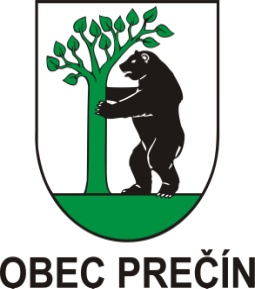 VŠEOBECNE ZÁVÄZNÉ NARIADENIE                                           o výške príspevku na čiastočnú úhradu nákladov v školách a školských zariadeniach v zriaďovateľskej pôsobnosti obce PrečínPlatnosť od: 1.1.2024  Vyvesené na úradnej tabuli: 14.11.2023Zvesené z úradnej tabule:      .............Platnosť od: 1.1.2024  Zverejnenie návrhuPočet strán :1 z5  